Imię i nazwisko …………………………………………………		Klasa ……………	Grupa A7. Grecja – kolebka cywilizacji europejskiej1. Wyjaśnij, dlaczego w starożytnej Grecji bardziej rozwinęło się rzemiosło i handel niż rolnictwo.……………………………………………………………………………………………………………………………………………………………………………………………………………………………………2. Uzupełnij tabelę.3. Odpowiedz na podstawie mapy.a) Z jakich regionów starożytni Grecy sprowadzali srebro? ……………………………………………………b) Z jakich regionów starożytni Grecy sprowadzali purpurę? ………………………………………………………..….………………………..…………………………………..….………………………..………………c) Podaj dwie przyczyny wielkiej greckiej kolonizacji.…………………………………………………………………………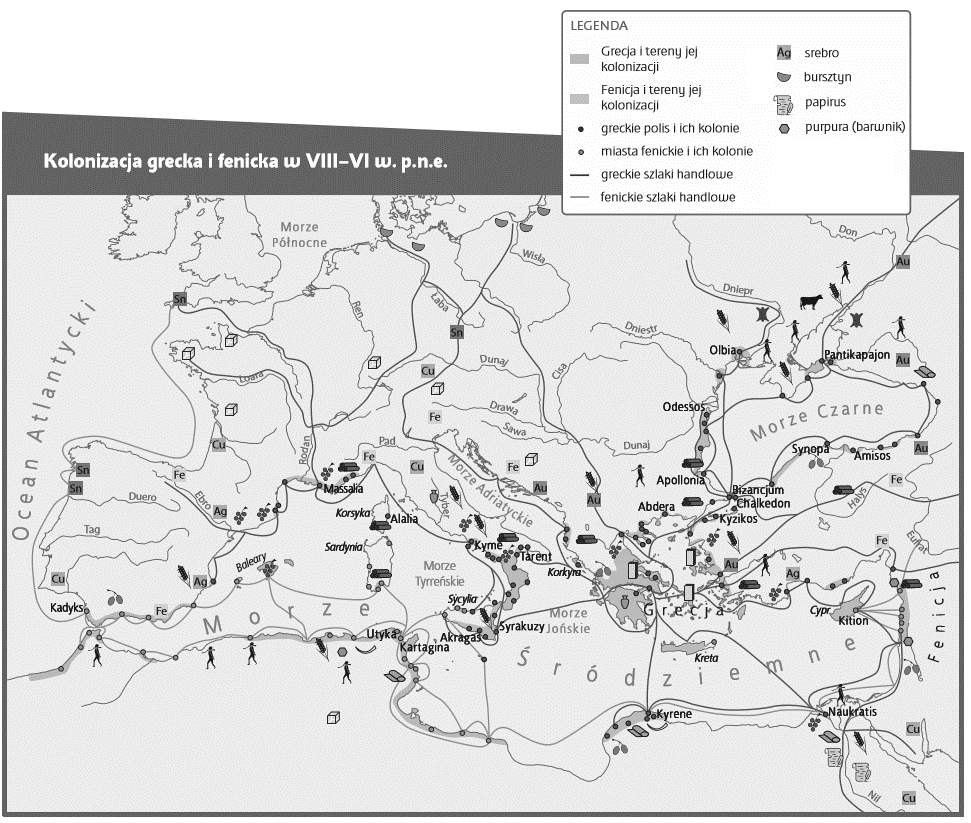 …………………………………………………………………………Imię i nazwisko …………………………………………………		Klasa ……………	Grupa B7. Grecja – kolebka cywilizacji europejskiej1. Wyjaśnij, jaką rolę w rozwoju rolnictwa starożytnej Grecji odegrały czynniki geograficzne.……………………………………………………………………………………………………………………………………………………………………………………………………………………………………2. Uzupełnij tabelę.3. Odpowiedz na podstawie mapy.a) Z jakich regionów starożytni Grecy sprowadzali bursztyn? ……………………………………………………………………………………………………………………………………………………………………b) Z jakich regionów starożytni Grecy sprowadzali papirus? …………………………………………………c) Podaj dwa skutki wielkiej greckiej kolonizacji.………………………………………………………………………………………………………………………………7. Grecja – kolebka cywilizacji europejskiej MODEL ODPOWIEDZINazwa ustroju greckich polis Opis ustrojua)oligarchiab)Niczym nieograniczoną władzę sprawuje jedna osoba.c)Władza należy do wszystkich obywateli.Nazwa ustroju polis greckichOpis ustrojua)tyraniab)Władzę sprawuje grupa najważniejszych obywateli.c)demokracjaNrGrupa AGrupa BPunktacja1.np. Wpływ miały na to uwarunkowania geograficzne, nieliczne tereny pod uprawę, teren górzysty, brak surowców naturalnych.np. Nieliczne tereny pod uprawę oraz górzysty teren nie sprzyjały dobremu i intensywnemu rozwojowi rolnictwa.1 pkt2.a) Władzę sprawuje grupa najważniejszych obywateli.a) Niczym nieograniczoną władzę sprawuje jedna osoba.1 pkt2.b) tyraniab) oligarchia1 pkt2.c) demokracjac) Władza należy do wszystkich obywateli.1 pkt3.a) z Hiszpaniia) dzisiejsza północna Polska i Niemcy / północne wybrzeże Morza Bałtyckiego1 pkt3.b) z terenów Fenicji / wschodnie wybrzeże Morza Śródziemnego i Afryki Północnejb z Egiptu / znad Nilu1 pkt3.c) np. walki o władzę w Grecji, głód ziemi, rozwój handlu, wzrost liczby mieszkańców w Grecjic) np. poszerzenie granic greckiego świata, zacieśnienie kontaktów z innymi cywilizacjami, przejęcie osiągnięć innych ludów, przejmowanie obyczajów, wierzeń i ustroju politycznego Greków przez miejscową ludność1 pktRAZEMRAZEMRAZEM7 pkt